Расчетные. Механика 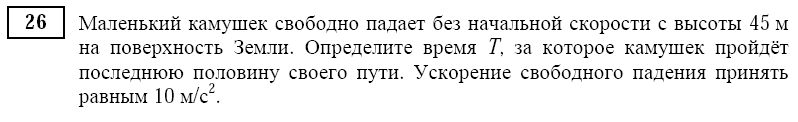 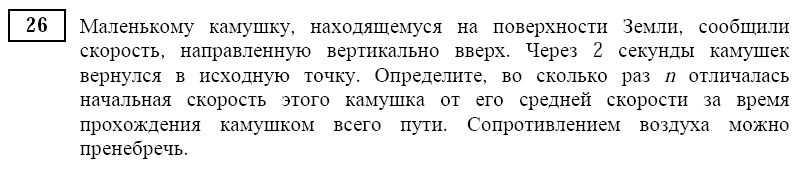 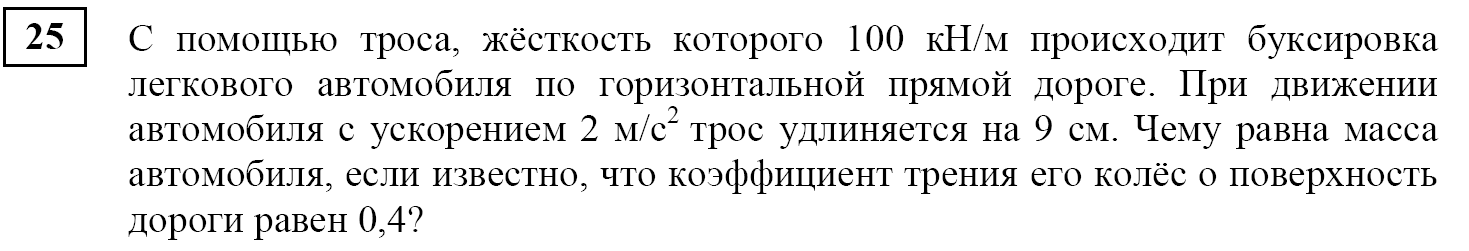 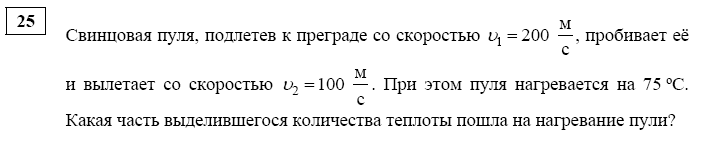 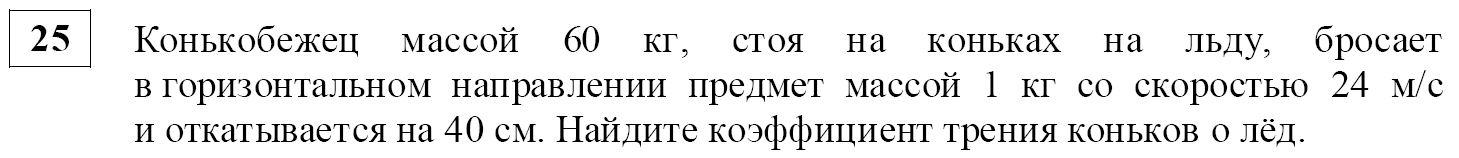 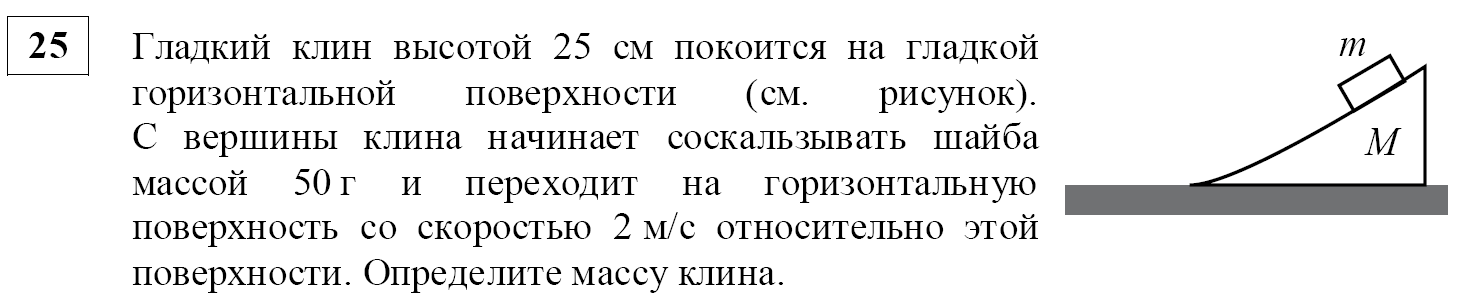 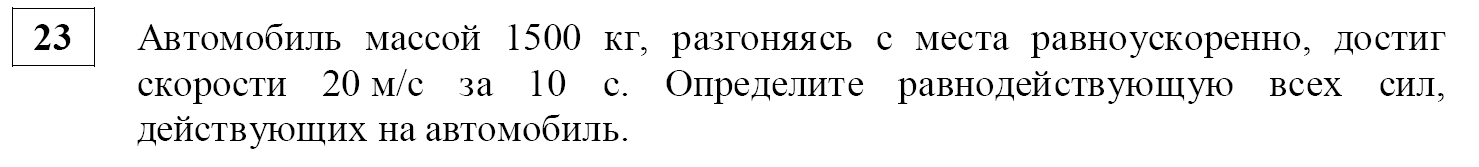 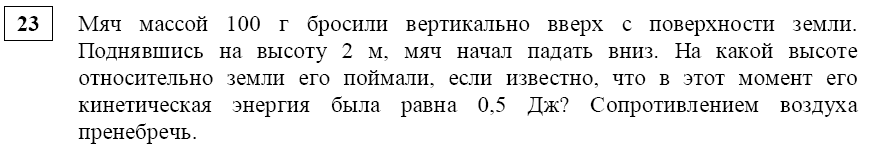 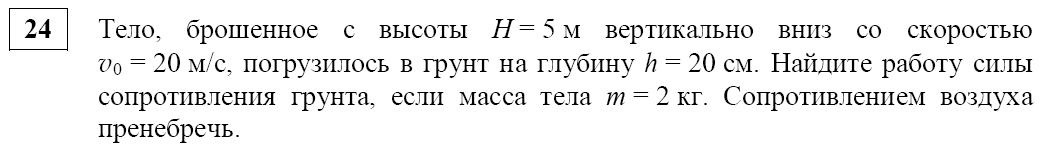 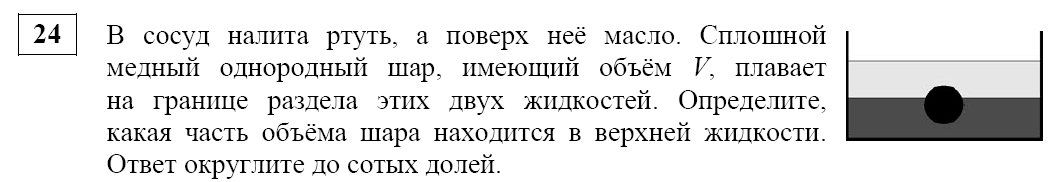 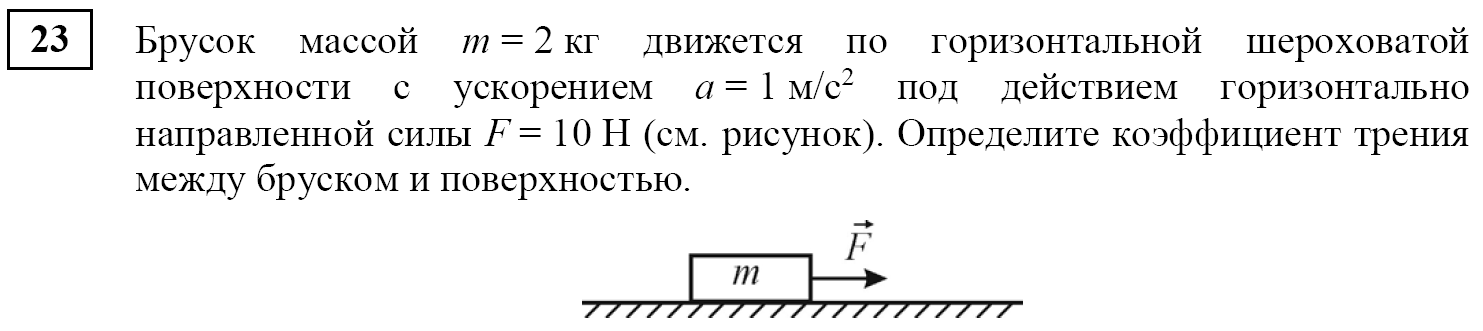 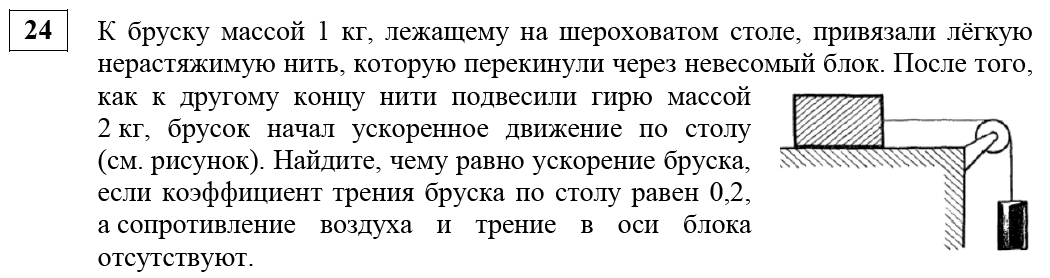 